Comune di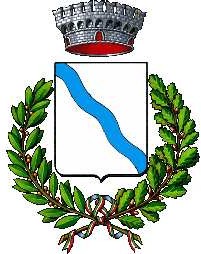 PALADINADomanda di concessione assegno di maternità. Art. 66 della Legge 23.12.98 n. 448 e successive integrazioniAl comune di PALADINA La sottoscritta 		 nata il	a	 residente a Paladina in via   		                                                                                                       in qualità di madre del/la bambino/a   	 nato/a il   		CHIEDEche le sia concesso l’assegno di maternità previsto dall’art. 66 della Legge n. 448 del 23.12.98 e successive integrazioni.Dichiara inoltre:di non essere beneficiaria di trattamenti previdenziali di maternità a carico dell’ Inps o di altro Ente previdenziale per la stessa;di essere beneficiaria di trattamento previdenziale di maternità inferiore a quello previsto dall’art. 66 della Legge 448/98 e successive integrazioni:pari a Euro  	come da allegata dichiarazione dell’Ente erogatore.Richiede, inoltre, di poter riscuotere l’eventuale beneficio spettante tramite: ASSEGNO POSTALEACCREDITO SU BANCA ________________________________________________ IBAN_________________________________________________________________Allega alla presente domanda:Dichiarazione sostitutiva unicaAttestazione IseePaladina,		Firma